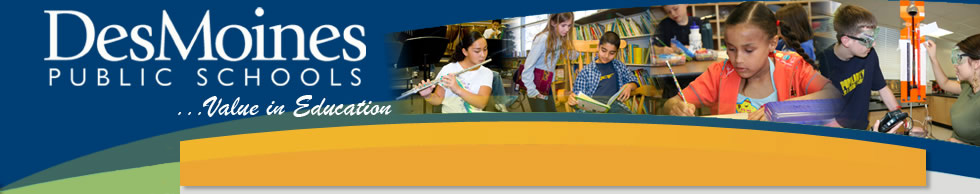 Literacy/Content Areas & Technology Training8:30-4:30pmAgenda:8:30am		Welcome & Agenda Overview (Liz) (facilitator takes attendance in IC)8:35am 		2014-2015 Literacy Curriculum Guides & Assessment Plan (Liz)8:50am		Technology and Literacy (Liz)9:00am		Teacher-Created/CUTEE Resources (Liz)9:15am		Classroom Example (facilitators)9:30am		Exploration: Scavenger Hunt & Collaborative Planning & BREAK (circulate to assist)9:55am		Go Noodle BRAIN BREAK (facilitators)10:00am 		Think Central Resources (Liz)10:15am		Classroom Example (facilitators)10:30am		Exploration: Scavenger Hunt & Collaborative Planning (circulate to assist)11:00am		Smart Exchange Resources (Liz)11:15am		Classroom Example (facilitators)11:30am		Exploration: Scavenger Hunt & Collaborative Planning (circulate to assist)12:00pm-1:00pm Lunch**Individuals who plan to take this as part of the 2 day course for 1 AEA License Renewal or Drake EDEX Credit must engages in 30 minutes of onsite structured collaboration during this 1 hour lunch break.  This time will include opportunities for you to action plan the implementation of new learning. 1:00pm		Social Studies Curriculum Guides & Resources (Amber Graeber)1:15pm		Classroom Example (facilitators) 1:45pm 		Exploration: Collaborative Planning (circulate to assist)2:15pm 		Science Curriculum Guides & Resources (Kim O’Donnel)2:30pm		Classroom Example (facilitators)3:15pm		Exploration: Collaborative Planning (circulate to assist)3:45pm		Health Curriculum Guides & Resource (Connie Sievers)4:00pm		Classroom Example- Interactive Lesson (facilitators)4:15pm		Exploration: Collaborative Planning (circulate to assist)4:30pm		Dismissal (Liz)Facilitator Planning ChecklistProfessional Development Objectives: Learn about the available technology resources for Literacy and Content Areas instruction.Collaborate, plan, and explore with the available technology resources.DONEWHOTASK√BOTHAttend Facilitator Meeting on Tuesday, May 27View PowerPoint and email Liz with grade level recommendations/considerations (optional)Teacher-Created/CUTEE ExampleGo Noodle Break BreakThink Central Resources ExampleSmart Exchange ExampleSocial Studies ExampleScience ExampleHealth Teacher.com Interactive LessonBOTHEmail PowerPoint to Liz by Monday, June 9th BOTHAttend and Facilitate Summer PD session 